Администрация Чамзинского муниципального районаРеспублики МордовияПОСТАНОВЛЕНИЕ23.01.2019г.				          					№ 29р.п. ЧамзинкаОб утверждении административного регламента администрации Чамзинского муниципального района по предоставлению муниципальной услуги «Внесение изменений в разрешение на строительство»В соответствии с Федеральным законом от 06 октября 2003г. №131-ФЗ «Об общих принципах организации местного самоуправления в Российской Федерации», Федеральным законом от 27 июля 2010г. №210-ФЗ «Об организации предоставления государственных и муниципальных услуг», Градостроительным кодексом Российской Федерации, администрация Чамзинского муниципального районаПОСТАНОВЛЯЕТ: 1. Утвердить административный регламент администрации Чамзинского муниципального района по предоставлению муниципальной услуги «Внесение изменений в разрешение на строительство»2. Настоящее постановление вступает в силу со дня его официального опубликования в Информационном бюллетене Чамзинского муниципального района.ГлаваЧамзинского муниципального района				В.Г. ЦыбаковПриложениек постановлению администрацииЧамзинского муниципальногорайона Республики Мордовияот 23.01.2019г. № 29Административный регламент администрации Чамзинского муниципального района по предоставлению муниципальной услуги «Внесение изменений в разрешение на строительство»РАЗДЕЛ 1. ОБЩИЕ ПОЛОЖЕНИЯ1. Административный регламент администрации Чамзинского муниципального района по предоставлению муниципальной услуги «Внесение изменений в разрешение на строительство» (далее - Административный регламент) разработан в целях повышения качества исполнения и доступности муниципальных услуг.2. Административный регламент определяет сроки, последовательность действий (административных процедур) по предоставлению муниципальной услуги, порядок обжалования действий (бездействия) и решения, принятые в ходе предоставления муниципальной услуги.РАЗДЕЛ 2. СТАНДАРТ ПРЕДОСТАВЛЕНИЯ МУНИЦИПАЛЬНОЙ УСЛУГИПОДРАЗДЕЛ 1. ОСНОВНЫЕ ПОЛОЖЕНИЯ СТАНДАРТА ПРЕДОСТАВЛЕНИЯ МУНИЦИПАЛЬНОЙ УСЛУГИ3. Наименование муниципальной услуги администрации Чамзинского муниципального района - Внесение изменений в разрешение на строительство (далее - муниципальная услуга).4. Муниципальная услуга предоставляется Администрацией Чамзинского муниципального района (далее - Администрация).Ответственный исполнитель - отдел промышленности, транспорта, строительства и архитектуры администрации Чамзинского муниципального района (далее - Отдел).При предоставлении муниципальной услуги Отдел взаимодействует с:Муниципальным казенным учреждением "Многофункциональный центр предоставления государственных и муниципальных услуг" Чамзинского муниципального района (далее - МКУ "МФЦ");Управлением Федеральной службы государственной регистрации, кадастра и картографии по Республике Мордовия;Управлением государственной экспертизы Республики Мордовия.5. Результатом предоставления муниципальной услуги является внесение изменений в разрешение на строительство (Приложение 3), либо мотивированного отказа в представлении услуги.6. Муниципальная услуга предоставляется в течении семи рабочих дней со дня регистрации заявления о предоставлении услуги.7. Правовые основания для предоставления муниципальной услуги:Конституцией Российской Федерации («Российская газета» № 237 от 25.12. 1993);Градостроительный кодекс Российской Федерации от 29 декабря 2004 года №190-ФЗ;Федеральный закон от 2 мая 2006 года №59-ФЗ "О порядке рассмотрения обращений граждан Российской Федерации";Федеральный закон от 6 октября 2003 года №131-ФЗ "Об общих принципах организации местного самоуправления в Российской Федерации";Федеральный закон от 27 июля 2010 года №210-ФЗ "Об организации предоставления государственных и муниципальных услуг";8. Получателями муниципальной услуги являются физические и юридические лица, либо индивидуальные предприниматели (далее - заявители, либо застройщики).9. Для предоставления муниципальной услуги заявитель (физическое или юридическое лицо либо индивидуальный предприниматель) обращается с заявлением о внесении изменений в разрешение на строительство должна осуществляться не менее чем за десять рабочих дней до истечения срока действия разрешения на строительство. (согласно приложению 1) в Администрацию либо в МКУ "МФЦ", в том числе с использованием информационно-телекоммуникационной сети, электронной почты.10. Перечень документов, необходимых для предоставления муниципальной услуги.11. В целях внесения изменений в разрешение на строительство застройщик направляет заявление (Приложение 1 к настоящему Административному регламенту) в Администрацию или МКУ "МФЦ". К указанному заявлению прилагаются следующие документы:1) правоустанавливающие документы на земельный участок, в том числе соглашение об установлении сервитута, решение об установлении публичного сервитута;2) при наличии соглашения о передаче в случаях, установленных бюджетным законодательством Российской Федерации, органом государственной власти (государственным органом), Государственной корпорацией по атомной энергии "Росатом", Государственной корпорацией по космической деятельности "Роскосмос", органом управления государственным внебюджетным фондом или органом местного самоуправления полномочий государственного (муниципального) заказчика, заключенного при осуществлении бюджетных инвестиций, - указанное соглашение, правоустанавливающие документы на земельный участок правообладателя, с которым заключено это соглашение;3) градостроительный план земельного участка, выданный не ранее чем за три года до дня представления заявления на получение разрешения на строительство, или в случае выдачи разрешения на строительство линейного объекта реквизиты проекта планировки территории и проекта межевания территории (за исключением случаев, при которых для строительства, реконструкции линейного объекта не требуется подготовка документации по планировке территории), реквизиты проекта планировки территории в случае выдачи разрешения на строительство линейного объекта, для размещения которого не требуется образование земельного участка; 4) материалы, содержащиеся в проектной документации:а) пояснительная записка;б) схема планировочной организации земельного участка, выполненная в соответствии с информацией, указанной в градостроительном плане земельного участка, с обозначением места размещения объекта капитального строительства, подъездов и проходов к нему, границ публичных сервитутов, объектов археологического наследия;в) схема планировочной организации земельного участка, подтверждающая расположение линейного объекта в пределах красных линий, утвержденных в составе документации по планировке территории применительно к линейным объектам;г) архитектурные решения;д) сведения об инженерном оборудовании, сводный план сетей инженерно-технического обеспечения с обозначением мест подключения (технологического присоединения) проектируемого объекта капитального строительства к сетям инженерно-технического обеспечения;е) проект организации строительства объекта капитального строительства;ж) проект организации работ по сносу объектов капитального строительства, их частей;з) перечень мероприятий по обеспечению доступа инвалидов к объектам здравоохранения, образования, культуры, отдыха, спорта и иным объектам социально-культурного и коммунально-бытового назначения, объектам транспорта, торговли, общественного питания, объектам делового, административного, финансового, религиозного назначения, объектам жилищного фонда в случае строительства, реконструкции указанных объектов при условии, что экспертиза проектной документации указанных объектов не проводилась в соответствии со статьей 49 настоящего Кодекса;5) положительное заключение экспертизы проектной документации объекта капитального строительства (применительно к отдельным этапам строительства в случае, предусмотренном частью 12.1 статьи 48 Градостроительного кодекса), если такая проектная документация подлежит экспертизе в соответствии со статьей 49 Градостроительного кодекса, положительное заключение государственной экспертизы проектной документации в случаях, предусмотренных частью 3.4 статьи 49 Градостроительного кодекса, положительное заключение государственной экологической экспертизы проектной документации в случаях, предусмотренных частью 6 статьи 49 Градостроительного кодекса;6) разрешение на отклонение от предельных параметров разрешенного строительства, реконструкции (в случае, если застройщику было предоставлено такое разрешение в соответствии со статьей 40 Градостроительного кодекса); 7) согласие всех правообладателей объекта капитального строительства в случае реконструкции такого объекта, за исключением указанных в подпункте 9 случаев реконструкции многоквартирного дома;8) в случае проведения реконструкции муниципальным заказчиком, являющимся органом местного самоуправления, на объекте капитального строительства муниципальной собственности, правообладателем которого является муниципальное унитарное предприятие, муниципальное бюджетное или автономное учреждение, в отношении которого указанный орган осуществляет соответственно функции и полномочия учредителя или права собственника имущества, - соглашение о проведении такой реконструкции, определяющее в том числе условия и порядок возмещения ущерба, причиненного указанному объекту при осуществлении реконструкции; 9) решение общего собрания собственников помещений и машино-мест в многоквартирном доме, принятое в соответствии с жилищным законодательством в случае реконструкции многоквартирного дома, или, если в результате такой реконструкции произойдет уменьшение размера общего имущества в многоквартирном доме, согласие всех собственников помещений и машино-мест в многоквартирном доме; 10) копия свидетельства об аккредитации юридического лица, выдавшего положительное заключение негосударственной экспертизы проектной документации, в случае, если представлено заключение негосударственной экспертизы проектной документации;11) документы, предусмотренные законодательством Российской Федерации об объектах культурного наследия, в случае, если при проведении работ по сохранению объекта культурного наследия затрагиваются конструктивные и другие характеристики надежности и безопасности такого объекта;12) копия решения об установлении или изменении зоны с особыми условиями использования территории в случае строительства объекта капитального строительства, в связи с размещением которого в соответствии с законодательством Российской Федерации подлежит установлению зона с особыми условиями использования территории, или в случае реконструкции объекта капитального строительства, в результате которой в отношении реконструированного объекта подлежит установлению зона с особыми условиями использования территории или ранее установленная зона с особыми условиями использования территории подлежит изменению.Документы (их копии или сведения, содержащиеся в них), указанные в подпунктах 1, 3 и 6 настоящего пункта, запрашиваются органами, указанными в абзаце первом настоящего пункта, в государственных органах, органах местного самоуправления и подведомственных органам местного самоуправления организациях, в распоряжении которых находятся указанные документы в соответствии с нормативными правовыми актами Российской Федерации, нормативными правовыми актами субъектов Российской Федерации, муниципальными правовыми актами, если застройщик не представил указанные документы самостоятельно.По межведомственным запросам органов, указанных в абзаце первом настоящего пункта, документы (их копии или сведения, содержащиеся в них), указанные в подпунктах 3 и 6 настоящего пункта, предоставляются органами местного самоуправления и подведомственными органам местного самоуправления организациями, в распоряжении которых находятся указанные документы, в срок не позднее трех рабочих дней со дня получения соответствующего межведомственного запроса.Документы, указанные в подпункте 1 настоящего пункта, направляются заявителем самостоятельно, если указанные документы (их копии или сведения, содержащиеся в них) отсутствуют в Едином государственном реестре прав на недвижимое имущество и сделок с ним".12. Информация о порядке предоставления муниципальной услуги предоставляется:- непосредственно в МКУ "МФЦ" и Отделе;- с использованием средств телефонной связи, электронного информирования;- посредством размещения в информационно-телекоммуникационных сетях общего пользования (в том числе в сети Интернет).13. Информация о местонахождении, контактных телефонах указаны в приложении 2 к Административному регламенту. ПОДРАЗДЕЛ 2. ОСНОВАНИЯ ДЛЯ ОТКАЗА В ПРИЕМЕ ДОКУМЕНТОВ, НЕОБХОДИМЫХ ДЛЯ ПРЕДОСТАВЛЕНИЯ МУНИЦИПАЛЬНОЙ УСЛУГИ, А ТАКЖЕ ОСНОВАНИЯ ДЛЯ ОТКАЗА В ПРЕДОСТАВЛЕНИИ МУНИЦИПАЛЬНОЙ УСЛУГИ, ОСНОВАНИЯ ДЛЯ ОТКАЗА ВО ВНЕСЕНИЕ ИЗМЕНЕНИЙ В РАЗРЕШЕНИЕ НА СТРОИТЕЛЬСТВО.14. Основанием для отказа в приеме документов, необходимых для предоставления муниципальной услуги, являются:предоставление заявителем заявления и документов без удостоверения личности либо не уполномоченным лицом;предоставление заявителем заявления и документов, не соответствующих требованиям.О наличии оснований для отказа в приеме документов заявителя устно информирует специалист, ответственный за прием документов.15. Основанием для отказа в предоставлении муниципальной услуги является отсутствие документов, предусмотренных пунктом 11 настоящего Административного регламента.16. Основанием для отказа во внесение изменений в разрешение на строительство является:1) отсутствие в уведомлении о переходе прав на земельный участок, права пользования недрами, об образовании земельного участка реквизитов документов, предусмотренных соответственно пунктами 1 - 4 части 21.10 статьи 51 Градостроительного кодекса, или отсутствие правоустанавливающего документа на земельный участок в случае, указанном в части 21.13 статьи 51 Градостроительного кодекса, либо отсутствие документов, предусмотренных пунктом 11 Административного регламента, в случае поступления заявления о внесении изменений в разрешение на строительство, кроме заявления о внесении изменений в разрешение на строительство исключительно в связи с продлением срока действия такого разрешения;2) недостоверность сведений, указанных в уведомлении о переходе прав на земельный участок, права пользования недрами, об образовании земельного участка;3) несоответствие планируемого размещения объекта капитального строительства требованиям к строительству, реконструкции объекта капитального строительства, установленным на дату выдачи градостроительного плана образованного земельного участка, в случае, предусмотренном частью 21.7 статьи 51 Градостроительного кодекса. При этом градостроительный план земельного участка должен быть выдан не ранее чем за три года до дня направления уведомления, указанного в части 21.10 статьи 51 Градостроительного кодекса;4) несоответствие планируемого размещения объекта капитального строительства требованиям к строительству, реконструкции объекта капитального строительства, установленным на дату выдачи представленного для получения разрешения на строительство или для внесения изменений в разрешение на строительство градостроительного плана земельного участка в случае поступления заявления о внесении изменений в разрешение на строительство, кроме заявления о внесении изменений в разрешение на строительство исключительно в связи с продлением срока действия такого разрешения. В случае представления для внесения изменений в разрешение на строительство градостроительного плана земельного участка, выданного после получения разрешения на строительство, такой градостроительный план должен быть выдан не ранее чем за три года до дня направления заявления о внесении изменений в разрешение на строительство;5) несоответствие планируемого объекта капитального строительства разрешенному использованию земельного участка и (или) ограничениям, установленным в соответствии с земельным и иным законодательством Российской Федерации и действующим на дату принятия решения о внесении изменений в разрешение на строительство, в случае, предусмотренном частью 21.7 статьи 51 Градостроительного кодекса, или в случае поступления заявления застройщика о внесении изменений в разрешение на строительство, кроме заявления о внесении изменений в разрешение на строительство исключительно в связи с продлением срока действия такого разрешения;6) несоответствие планируемого размещения объекта капитального строительства требованиям, установленным в разрешении на отклонение от предельных параметров разрешенного строительства, реконструкции, в случае поступления заявления застройщика о внесении изменений в разрешение на строительство, кроме заявления о внесении изменений в разрешение на строительство исключительно в связи с продлением срока действия такого разрешения;7) наличие у органа местного самоуправления информации о выявленном в рамках муниципального земельного контроля факте отсутствия начатых работ по строительству, реконструкции на день подачи заявления о внесении изменений в разрешение на строительство в связи с продлением срока действия такого разрешения или информации органа государственного строительного надзора об отсутствии извещения о начале данных работ, если направление такого извещения является обязательным в соответствии с требованиями части 5 статьи 52 Градостроительного кодекса, в случае, если внесение изменений в разрешение на строительство связано с продлением срока действия разрешения на строительство;8) подача заявления о внесении изменений в разрешение на строительство менее чем за десять рабочих дней до истечения срока действия разрешения на строительство.ПОДРАЗДЕЛ 3. РАЗМЕР ПЛАТЫ, ВЗИМАЕМОЙ С ЗАЯВИТЕЛЯ ПРИ ПРЕДОСТАВЛЕНИИ МУНИЦИПАЛЬНОЙ УСЛУГИ17. Предоставление муниципальной услуги осуществляется без взимания платы.ПОДРАЗДЕЛ 4. СТАНДАРТ КОМФОРТНОСТИ18. Максимальный срок ожидания в очереди при подаче запроса о предоставлении муниципальной услуги составляет не более 15 минут.Срок регистрации запроса заявителя о предоставлении муниципальной услуги составляет не более 15 минут.Помещение для предоставления муниципальной услуги должно быть оснащено стульями, столами, компьютером с возможностью печати.Для ожидания приема заявителям отводится специальное место, оборудованное стульями, столами (стойками) для возможности оформления документов.19. Для доступности предоставления услуги инвалидам обеспечиваются следующие условия:1) условия для беспрепятственного доступа к объектам социальной, инженерной и транспортной инфраструктур (жилым, общественным и производственным зданиям, строениям и сооружениям, включая те, в которых расположены физкультурно-спортивные организации, организации культуры и другие организации), к местам отдыха и к предоставляемым в них услугам;2) условия для беспрепятственного пользования железнодорожным, воздушным, водным транспортом, автомобильным транспортом и городским наземным электрическим транспортом в городском, пригородном, междугородном сообщении, средствами связи и информации (включая средства, обеспечивающие дублирование звуковыми сигналами световых сигналов светофоров и устройств, регулирующих движение пешеходов через транспортные коммуникации);3) возможность самостоятельного передвижения по территории, на которой расположены объекты социальной, инженерной и транспортной инфраструктур, входа в такие объекты и выхода из них, посадки в транспортное средство и высадки из него, в том числе с использованием кресла-коляски;4) сопровождение инвалидов, имеющих стойкие расстройства функции зрения и самостоятельного передвижения, и оказание им помощи на объектах социальной, инженерной и транспортной инфраструктур;5) надлежащее размещение оборудования и носителей информации, необходимых для обеспечения беспрепятственного доступа инвалидов к объектам социальной, инженерной и транспортной инфраструктур и к услугам с учетом ограничений их жизнедеятельности;6) дублирование необходимой для инвалидов звуковой и зрительной информации, а также надписей, знаков и иной текстовой и графической информации знаками, выполненными рельефно-точечным шрифтом Брайля, допуск сурдопереводчика и тифлосурдопереводчика;7) допуск на объекты социальной, инженерной и транспортной инфраструктур собаки-проводника при наличии документа, подтверждающего ее специальное обучение и выдаваемого по форме и в порядке, которые определяются федеральным органом исполнительной власти, осуществляющим функции по выработке и реализации государственной политики и нормативно-правовому регулированию в сфере социальной защиты населения;8) оказание работниками организаций, предоставляющих услуги населению, помощи инвалидам в преодолении барьеров, мешающих получению ими услуг наравне с другими лицами.При предоставлении государственной услуги также соблюдаются требования, установленные положениями Федерального закона от 24 ноября 1995г. №181-ФЗ "О социальной защите инвалидов в Российской Федерации.20. На информационных стендах в местах предоставления муниципальной услуги и официальном сайте размещается следующая информация:- полное наименование органа, предоставляющего муниципальную услугу и организаций, участвующих в ее предоставлении;- контактные телефоны, график работы, фамилии, имена, отчества и должности специалистов, осуществляющих прием и консультирование заявителей;- процедуры предоставления муниципальной услуги в текстовом виде и в виде блок-схемы;- перечень документов, представляемых заявителями для получения муниципальной услуги;- образец заявления;- перечень оснований для отказа в предоставлении муниципальной услуги.Тексты информационных материалов печатаются удобным для чтения шрифтом, без исправлений, наиболее важные места выделяются полужирным начертанием либо подчеркиваются.21. Качество предоставления муниципальной услуги подтверждается отсутствием жалоб со стороны заявителей и соблюдением сроков предоставления муниципальной услуги.РАЗДЕЛ 3. СОСТАВ, ПОСЛЕДОВАТЕЛЬНОСТЬ И СРОКИ ВЫПОЛНЕНИЯ АДМИНИСТРАТИВНЫХ ПРОЦЕДУР, ТРЕБОВАНИЯ К ПОРЯДКУ ИХ ВЫПОЛНЕНИЯ, В ТОМ ЧИСЛЕ ОСОБЕННОСТИ ВЫПОЛНЕНИЯ АДМИНИСТРАТИВНЫХ ПРОЦЕДУР В ЭЛЕКТРОННОЙ ФОРМЕ, А ТАКЖЕ ОСОБЕННОСТИ ВЫПОЛНЕНИЯ АДМИНИСТРАТИВНЫХ ПРОЦЕДУР В МНОГОФУНКЦИОНАЛЬНЫХ ЦЕНТРАХПОДРАЗДЕЛ 1. ОСНОВНЫЕ ПОЛОЖЕНИЯ22. Предоставление муниципальной услуги включает в себя следующие административные действия:1) прием и регистрация документов;2) рассмотрение заявления, подготовка и согласование проекта внесения изменений;3) выдача заявителю разрешения либо подготовка мотивированного отказа во внесение изменений;4) направление копий разрешений в орган, уполномоченный на осуществление государственного строительного надзора.ПОДРАЗДЕЛ 2. ПРИЕМ И РЕГИСТРАЦИЯ ДОКУМЕНТОВ23. Предоставление муниципальной услуги включает в себя следующие административные действия:- прием и регистрацию заявления и документов;- рассмотрение документов и принятие решения;- выдача результатов муниципальной услуги заявителю.24. Блок-схема предоставления муниципальной услуги представлена в приложении 2 к Административному регламенту.25. Приём и регистрация заявления, направление заявления в отдел.Юридическим фактом, являющимся основанием для начала административного действия, является обращение гражданина в адрес Главы района с заявлением по форме согласно приложению 1.26. Для получения муниципальной услуги заявитель вправе подать заявление и документы лично или через своего законного представителя по адресам, указанным в приложении 3 Административного регламента, а также с использованием почтовой связи или в электронном виде через Портал государственных и муниципальных услуг Республики Мордовия.27. Заявление и документы, необходимые для предоставления муниципальной услуги, направленные по почте, должны быть надлежащим образом заверены.28. При личном обращении заявителя за представлением муниципальной услуги специалист, ответственный за прием и регистрацию документов, осуществляет следующую последовательность действий:1) устанавливает личность заявителя (проверяет полномочия заявителя, в том числе полномочия представителя заявителя действовать от его имени);2) предоставляет заявителю бланк заявления;3) осуществляет проверку представленных копий документов на их соответствие оригиналам (по окончании проверки специалист, ответственный за прием и регистрацию, возвращает оригиналы документов заявителю, на копиях проставляет отметку "сверено с оригиналом" с указанием должности, фамилии, инициалов);4) проверяет соответствие представленных документов установленным требованиям, а именно:- документы в установленных законодательством случаях удостоверены, скреплены печатями, имеют надлежащие подписи сторон или должностных лиц;- тексты документов написаны разборчиво;- фамилия, имя и отчество заявителя, адрес места жительства написаны полностью;- в документах нет подчисток, приписок, зачеркнутых слов и не оговоренных в них исправлений;- документы не исполнены карандашом;- документы не имеют повреждений, наличие которых не позволяет однозначно истолковать их содержание.5) по окончании регистрационных действий специалист, ответственный за прием и регистрацию документов, выдает заявителю расписку в получении документов, а также сообщает заявителю о дате и месте получения результата муниципальной услуги, номерах телефонов, ответственных лиц, у которых заявитель в течение срока предоставления муниципальной услуги может узнать о стадии ее предоставления;6) специалист, ответственный за прием и регистрацию документов, сканирует заявление и прилагаемые к нему документы и вносит запись о приеме документов в регистрационную карточку автоматизированной системы учета входящей и исходящей документации в соответствии с действующими правилами ведения учета документов.29. Заявитель несет ответственность за достоверность представленных сведений и документов.30. После регистрации документов специалист, ответственный за прием и регистрацию документов в течение 1 (одного) дня передает заявление и документы на рассмотрение в отдел специалисту, ответственному за предоставление муниципальной услуг. ПОДРАЗДЕЛ 3. РАССМОТРЕНИЕ ЗАЯВЛЕНИЯ, ПОДГОТОВКА И СОГЛАСОВАНИЕ ПРОЕКТА РАЗРЕШЕНИЯ.31. Исполнитель рассматривает заявление и в течении 2-х рабочих дней проводит проверку наличия документов, прилагаемых к заявлению, и проверку соответствия проектной документации или схемы планировочной организации земельного участка с обозначением места размещения объекта капитального строительства, не являющегося линейным объектом или требованиям, установленным проектом планировки территории и проектом межевания территории, при осуществлении строительства, реконструкции линейного объекта (за исключением случаев, при которых для строительства, реконструкции линейного объекта не требуется подготовка документации по планировке территории), требованиям, установленным проектом планировки территории, в случае выдачи разрешения на строительство линейного объекта, для размещения которого не требуется образование земельного участка, а также допустимость размещения объекта капитального строительства на земельном участке в соответствии с разрешенным использованием такого земельного участка и ограничениями, установленными в соответствии с земельным и иным законодательством Российской Федерации. В случае выдачи заявителю разрешения на отклонение от предельных параметров разрешенного строительства, реконструкции проводится проверка проектной документации или указанной схемы планировочной организации земельного участка на соответствие требованиям, установленным в разрешении на отклонение от предельных параметров разрешенного строительства, реконструкции.32. При отсутствии оснований для отказа в предоставлении муниципальной услуги, указанных в пунктах 14, 16 настоящего Административного регламента, исполнитель принимает решение о выдаче разрешения заявителю, обеспечивает подготовку проекта разрешения в 2 экземплярах.Максимальный срок выполнения административного действия - 5 дней.33. При наличии оснований для отказа в предоставлении муниципальной услуги, указанных в пунктах 14, 16 настоящего Административного регламента, исполнитель готовит мотивированный отказ в выдаче разрешения в течение 2 дней в количестве 3-х экземпляров.34. Мотивированный отказ в выдаче разрешения в течение 2 рабочих дней подписывается Главой района и направляется заявителю.ПОДРАЗДЕЛ 4. ВЫДАЧА ЗАЯВИТЕЛЮ РАЗРЕШЕНИЯ ЛИБО МОТИВИРОВАННОГО ОТКАЗА В ВЫДАЧЕ РАЗРЕШЕНИЯ35. После подписания Главой района разрешение регистрируется в Журнале исходящей документации специалистом Администрации и поступает в МКУ "МФЦ" для выдачи его заявителю.36. После регистрации 1 экземпляр разрешения и 2 заверенные копии разрешения выдаются заявителю специалистом при предъявлении документа, удостоверяющего личность, либо документа, подтверждающего полномочия представителя юридического лица, 1 экземпляр разрешения с пакетом документов остается на хранении в Отделе.37. Заявитель уведомляется специалистом МКУ "МФЦ", ответственным за выдачу результата услуги, по телефону о готовности результата предоставления услуги в течение 2-х рабочих дней после его получения от Администрации.38. В случае если специалист МКУ "МФЦ", ответственный за выдачу результата услуги, не смог дозвониться до заявителя, либо заявитель не указал контактный телефон, то на указанный им почтовый адрес в течение 3-х рабочих дней после получения результата услуги от Администрации отправляется простым почтовым отправлением письмо, подтверждающее готовность результата услуги.39. В случае если заявителем в заявлении указан способ получения результата услуги по почте, то результат услуги в течение 3-х рабочих дней после его получения от Администрации отправляется заявителю на указанный им почтовый адрес заказным письмом с уведомлением.40. В случае обнаружения ошибок, опечаток в выданных в результате предоставления муниципальной услуги документах заявитель вправе обратиться в Администрацию с заявлением об их устранении. Заявление после регистрации в течение суток передается непосредственно исполнителю.Специалист Отдела в установленном порядке устраняет допущенные ошибки и опечатки в срок не позднее 10 рабочих дней. Исправленный документ выдается заявителю в порядке, установленном в Регламенте.РАЗДЕЛ 4. ФОРМЫ КОНТРОЛЯ ЗА ИСПОЛНЕНИЕМ АДМИНИСТРАТИВНОГО РЕГЛАМЕНТА41. Текущий контроль за соблюдением и исполнением муниципальными служащими управления положений настоящего административного регламента иных нормативных правовых актов, устанавливающих требования к предоставлению муниципальной услуги, осуществляется начальником отдела постоянно в соответствии с положением об управлении, должностной инструкцией начальника отдела путем проведения проверок.42. Плановые проверки проводятся в соответствии с утвержденным планом работы отдела не чаще чем один раз в три года.Внеплановые проверки проводятся в случае обращений заинтересованных лиц с жалобами на нарушения прав и законных интересов заявителя в результате принятого решения и (или) действия (бездействия).По результатам проведенных проверок, в случае выявления нарушений соблюдения положений административного регламента, виновные лица несут ответственность в порядке, установленном законодательством Российской Федерации.43. За решения и действия (бездействия), принимаемые (осуществляемые) в ходе предоставления муниципальной услуги, муниципальные служащие и иные должностные лица несут ответственность в соответствии с законодательством Российской Федерации.44. Контроль за исполнением административного регламента со стороны граждан, их объединений и организаций осуществляется путем направления письменных обращений.РАЗДЕЛ 5. ДОСУДЕБНЫЙ (ВНЕСУДЕБНЫЙ) ПОРЯДОК ОБЖАЛОВАНИЯ РЕШЕНИЙ И ДЕЙСТВИЙ (БЕЗДЕЙСТВИЯ) АДМИНИСТРАЦИИ ЧАМЗИНСКОГО МУНИЦИПАЛЬНОГО РАЙОНА, А ТАКЖЕ ДОЛЖНОСТНЫХ ЛИЦ, МУНИЦИПАЛЬНЫХ СЛУЖАЩИХ45. Заявитель может обратиться с жалобой в том числе в следующих случаях:1) нарушение срока регистрации запроса о предоставлении государственной или муниципальной услуги, запроса, указанного в статье 15.1 Федерального закона от 27 июля 2010 г. N 210-ФЗ «Об организации предоставления государственных и муниципальных услуг» (далее- Федеральный закон);2) нарушение срока предоставления государственной или муниципальной услуги. В указанном случае досудебное (внесудебное) обжалование заявителем решений и действий (бездействия) многофункционального центра, работника многофункционального центра возможно в случае, если на многофункциональный центр, решения и действия (бездействие) которого обжалуются, возложена функция по предоставлению соответствующих государственных или муниципальных услуг в полном объеме в порядке, определенном частью 1.3 статьи 16  Федерального закона;3) требование у заявителя документов, не предусмотренных нормативными правовыми актами Российской Федерации, нормативными правовыми актами Республики Мордовия, муниципальными правовыми актами для предоставления государственной или муниципальной услуги;4) отказ в приеме документов, предоставление которых предусмотрено нормативными правовыми актами Российской Федерации, нормативными правовыми Республики, муниципальными правовыми актами для предоставления государственной или муниципальной услуги, у заявителя;5) отказ в предоставлении государственной или муниципальной услуги, если основания отказа не предусмотрены федеральными законами и принятыми в соответствии с ними иными нормативными правовыми актами Российской Федерации, законами и иными нормативными правовыми актами Республики Мордовия, муниципальными правовыми актами. В указанном случае досудебное (внесудебное) обжалование заявителем решений и действий (бездействия) многофункционального центра, работника многофункционального центра возможно в случае, если на многофункциональный центр, решения и действия (бездействие) которого обжалуются, возложена функция по предоставлению соответствующих государственных или муниципальных услуг в полном объеме в порядке, определенном частью 1.3 статьи 16   Федерального закона;6) затребование с заявителя при предоставлении государственной или муниципальной услуги платы, не предусмотренной нормативными правовыми актами Российской Федерации, нормативными правовыми актами Республики Мордовия, муниципальными правовыми актами;7) отказ органа, предоставляющего государственную услугу, органа, предоставляющего муниципальную услугу, должностного лица органа, предоставляющего государственную услугу, или органа, предоставляющего муниципальную услугу, многофункционального центра, работника многофункционального центра, организаций, предусмотренных частью 1.1 статьи 16  Федерального закона, или их работников в исправлении допущенных ими опечаток и ошибок в выданных в результате предоставления государственной или муниципальной услуги документах либо нарушение установленного срока таких исправлений. В указанном случае досудебное (внесудебное) обжалование заявителем решений и действий (бездействия) многофункционального центра, работника многофункционального центра возможно в случае, если на многофункциональный центр, решения и действия (бездействие) которого обжалуются, возложена функция по предоставлению соответствующих государственных или муниципальных услуг в полном объеме в порядке, определенном частью 1.3 статьи 16  Федерального закона;8) нарушение срока или порядка выдачи документов по результатам предоставления государственной или муниципальной услуги;9) приостановление предоставления государственной или муниципальной услуги, если основания приостановления не предусмотрены федеральными законами и принятыми в соответствии с ними иными нормативными правовыми актами Российской Федерации, законами и иными нормативными правовыми актами субъектов Российской Федерации, муниципальными правовыми актами. В указанном случае досудебное (внесудебное) обжалование заявителем решений и действий (бездействия) многофункционального центра, работника многофункционального центра возможно в случае, если на многофункциональный центр, решения и действия (бездействие) которого обжалуются, возложена функция по предоставлению соответствующих государственных или муниципальных услуг в полном объеме в порядке, определенном частью 1.3 статьи 16 Федерального закона.46. Жалоба подается в письменной форме на бумажном носителе, в электронной форме в орган, предоставляющий муниципальную услугу, многофункциональный центр либо в администрацию Чамзинского муниципального района, являющуюся учредителем многофункционального центра (далее - учредитель многофункционального центра), а также в организации, предусмотренные частью 1.1 статьи 16  Федерального закона. Жалобы на решения и действия (бездействие) руководителя органа, предоставляющего муниципальную услугу, подаются в вышестоящий орган (при его наличии) либо в случае его отсутствия рассматриваются непосредственно руководителем органа, предоставляющего муниципальную услугу. Жалобы на решения и действия (бездействие) работника многофункционального центра подаются руководителю этого многофункционального центра. Жалобы на решения и действия (бездействие) многофункционального центра подаются учредителю многофункционального центра или должностному лицу, уполномоченному нормативным правовым актом Республики Мордовия. Жалобы на решения и действия (бездействие) работников организаций, предусмотренных частью 1.1 статьи 16 Федерального закона, подаются руководителям этих организаций.47. Жалоба на решения и действия (бездействие) органа, предоставляющего муниципальную услугу, должностного лица органа, предоставляющего муниципальную услугу, муниципального служащего, руководителя органа, предоставляющего муниципальную услугу, может быть направлена по почте, через многофункциональный центр, с использованием информационно-телекоммуникационной сети "Интернет", официального сайта органа, предоставляющего муниципальную услугу, единого портала государственных и муниципальных услуг либо регионального портала государственных и муниципальных услуг, а также может быть принята при личном приеме заявителя. Жалоба на решения и действия (бездействие) многофункционального центра, работника многофункционального центра может быть направлена по почте, с использованием информационно-телекоммуникационной сети "Интернет", официального сайта многофункционального центра, единого портала государственных и муниципальных услуг либо регионального портала государственных и муниципальных услуг, а также может быть принята при личном приеме заявителя. Жалоба на решения и действия (бездействие) организаций, предусмотренных частью 1.1 статьи 16  Федерального закона, а также их работников может быть направлена по почте, с использованием информационно-телекоммуникационной сети "Интернет", официальных сайтов этих организаций, единого портала государственных и муниципальных услуг либо регионального портала государственных и муниципальных услуг, а также может быть принята при личном приеме заявителя.48. Особенности подачи и рассмотрения жалоб на решения и действия (бездействие) Администрации и ее должностных лиц, а также на решения и действия (бездействие) многофункционального центра, работников многофункционального центра устанавливаются муниципальными правовыми актами.49. Жалоба должна содержать:1) наименование органа, предоставляющего муниципальную услугу, должностного лица органа, предоставляющего муниципальную услугу, либо муниципального служащего, многофункционального центра, его руководителя и (или) работника, организаций, предусмотренных частью 1.1 статьи 16  Федерального закона, их руководителей и (или) работников, решения и действия (бездействие) которых обжалуются;2) фамилию, имя, отчество (последнее - при наличии), сведения о месте жительства заявителя - физического лица либо наименование, сведения о месте нахождения заявителя - юридического лица, а также номер (номера) контактного телефона, адрес (адреса) электронной почты (при наличии) и почтовый адрес, по которым должен быть направлен ответ заявителю;3) сведения об обжалуемых решениях и действиях (бездействии) органа, предоставляющего муниципальную услугу, должностного лица органа, предоставляющего муниципальную услугу, либо муниципального служащего, многофункционального центра, работника многофункционального центра, организаций, предусмотренных частью 1.1 статьи 16 Федерального закона, их работников;4) доводы, на основании которых заявитель не согласен с решением и действием (бездействием) органа, предоставляющего муниципальную услугу, должностного лица органа, предоставляющего муниципальную услугу, либо муниципального служащего, многофункционального центра, работника многофункционального центра, организаций, предусмотренных частью 1.1 статьи 16  Федерального закона, их работников. Заявителем могут быть представлены документы (при наличии), подтверждающие доводы заявителя, либо их копии.50. Жалоба, поступившая в орган, предоставляющий муниципальную услугу, многофункциональный центр, учредителю многофункционального центра, в организации, предусмотренные частью 1.1 статьи 16  Федерального закона, либо вышестоящий орган (при его наличии), подлежит рассмотрению в течение пятнадцати рабочих дней со дня ее регистрации, а в случае обжалования отказа органа, предоставляющего муниципальную услугу, многофункционального центра, организаций, предусмотренных частью 1.1 статьи 16 Федерального закона, в приеме документов у заявителя либо в исправлении допущенных опечаток и ошибок или в случае обжалования нарушения установленного срока таких исправлений - в течение пяти рабочих дней со дня ее регистрации.51. По результатам рассмотрения жалобы Администрация принимает одно из следующих решений:1) жалоба удовлетворяется, в том числе в форме отмены принятого решения, исправления допущенных опечаток и ошибок в выданных в результате предоставления муниципальной услуги документах, возврата заявителю денежных средств, взимание которых не предусмотрено нормативными правовыми актами Российской Федерации, нормативными правовыми актами Республики Мордовия, муниципальными правовыми актами;2) в удовлетворении жалобы отказывается.52. Не позднее дня, следующего за днем принятия решения, указанного в пункте 51, заявителю в письменной форме и по желанию заявителя в электронной форме направляется мотивированный ответ о результатах рассмотрения жалобы.53. В случае установления в ходе или по результатам рассмотрения жалобы признаков состава административного правонарушения или преступления должностное лицо, работник, наделенные полномочиями по рассмотрению жалоб незамедлительно направляют имеющиеся материалы в органы прокуратуры.54. Заявители вправе обжаловать действия (бездействие) и решения, осуществляемые (принятые) в ходе предоставления муниципальной услуги в судебном Порядке.ПРИЛОЖЕНИЕ 1к Административному регламенту                                            Форма                   заявления о внесение изменений в разрешение на строительство                                 Главе Чамзинского муниципального района                              ___________________________________________                              (наименование муниципального образования РМ)                              ___________________________________________                              Застройщик ________________________________                                          (наименование организации,                              ___________________________________________                                 ИНН, юридический и почтовый адрес;                              ___________________________________________                                 тел., банковские реквизиты; или ФИО,                              ___________________________________________                              паспортные данные и адрес физического лица)                             Заявление          о внесение изменений в разрешение на строительствоот "___" _______________ 20___ г.Прошу    внести   изменения   в     разрешение     на       строительствоот "____" _____________ 20___ г. N ______________________________________наименование объекта _____________________________________________________________________________________________________________________________                      /указать наименование объекта,__________________________________________________________________________________________________________________________________________________на земельном участке по адресу: _________________________________________                                   /район, село, улица, номер участка/__________________________________________________________________________________________________________________________________________________площадью __________________________ кв. м, кадастровый N ________________В связи с тем, что _______________________________________________________________________________________________________________________________                  /указать причину внесения изменений/___________________________________________________________________________________________________________________________________________________________________________________________________________________________Приложения: Документы, подтверждающие необходимость внесения изменений.ЗАСТРОЙЩИК_______________________ _____________________ __________________________      /должность/             /подпись/            /Фамилия, И., О./М.П.ПРИЛОЖЕНИЕ 2к Административному регламентуБЛОК-СХЕМА ПОСЛЕДОВАТЕЛЬНОСТИ ДЕЙСТВИЙ ПРИ ИСПОЛНЕНИИ МУНИЦИПАЛЬНОЙ УСЛУГИ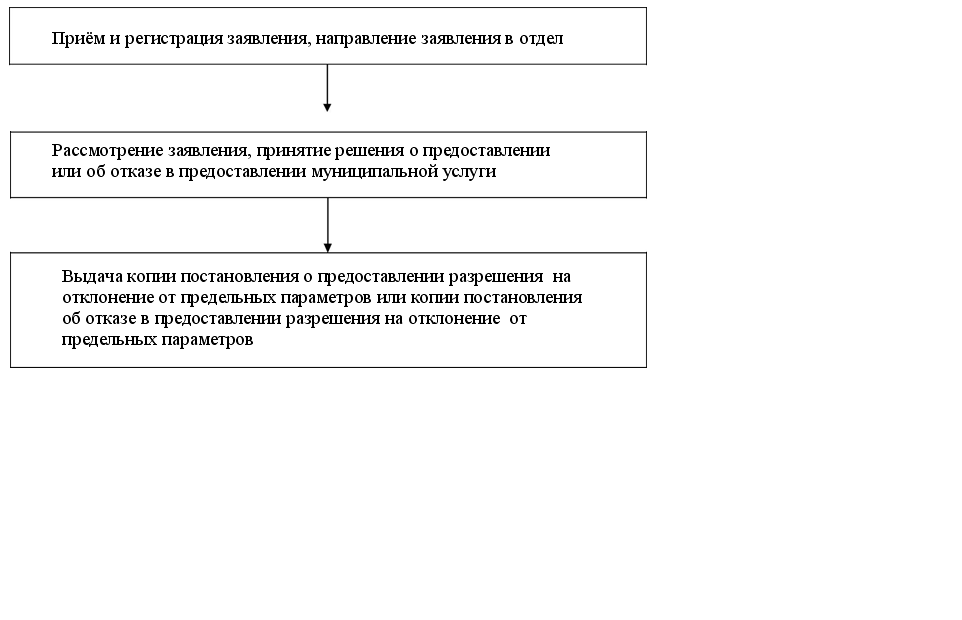 Приложение 3
к Административному регламенту                                Сведения                                    о месте нахождения, графике работы и контактных телефонах организаций,       осуществляющих функции приема документов и выдачи результатов                         предоставления муниципальной услуги        ИНФОРМАЦИЯ Наименование организации осуществляющих функции прием документов и выдачу результатов предоставления муниципальной услугиАдресКонтактныеномерателефоновГрафик работыАдрес Интернет-сайта(страницы), адресэлектронной почтыАдминистрация Чамзинского муниципального района Республики Мордовия431700, Республика Мордовия, Чамзинский район, рп.Чамзинка, ул. Победы, д.18 (83437)2-12-00понедельник - четвергс 8.30 до 17.30 ч.,пятница и праздничные днис 8.30 до 16.30 ч,перерыв на обед с 13.00 до 14.00 ч.; выходныедни - суббота,воскресеньеhttp://chamzinka.e-mordovia.ru/e-mail:admchamzinka@mail.ruОтдел промышленности, строительства, транспорта и архитектуры администрации Чамзинского муниципального района431700, Республика Мордовия, Чамзинский район, рп.Чамзинка, ул. Победы, д.18 (83437)2-13-00понедельник - четвергс 8.30 до 17.30 ч.,пятница и праздничные днис 8.30 до 16.30 ч,перерыв на обед с 13.00 до 14.00 ч.; выходныедни - суббота,воскресеньеe-mail:admchamzinka@mail.ruМуниципальное казенное учреждение «Многофункциональный центр предоставления государственных и муниципальных услуг» Чамзинского муниципального района 431700, Республика Мордовия, Чамзинский район, рп.Чамзинка, ул. Победы, д.38 (83437)2-10-11понедельник - пятницас 8.00 до 19.00 ч.,субботас 9.00 до 14.00 ч,выходнойдень - воскресеньеhttp://chamzinka.e-mordovia.ru/e-mail:mfc-chamzinka@mail.ruКомсомольское территориально обособленное структурное подразделение Муниципального казенного учреждения «Многофункциональный центр предоставления государственных и муниципальных услуг» Чамзинского муниципального района 431710, Республика Мордовия, Чамзинский район, рп.Комсомольский, ул. Коммунистическая, д.1, пом.28 (83437)3-10-00понедельник - пятницас 8.00 до 17.00 ч.,перерыв на обед с 12.00 до 13.00 ч.;выходныедни - суббота,воскресеньеhttp://chamzinka.e-mordovia.ru/e-mail:mfc-komsomolski@mail.ruАлексеевское территориальное обособленное структурное подразделение Муниципального казенного учреждения «Многофункциональный центр предоставления государственных и муниципальных услуг» Чамзинского муниципального района 431710, Республика Мордовия, Чамзинский район, с.Киржеманы, ул.Ленина, д.18 (83437)3-93-30среда, пятницас 8.30 до 13.00 ч.,выходныедни – понедельник, вторник, четверг, суббота, воскресеньеhttp://chamzinka.e-mordovia.ru/e-mail:mfc-alekseevka@mail.ruАпраксинское территориальное обособленное структурное подразделение Муниципального казенного учреждения «Многофункциональный центр предоставления государственных и муниципальных услуг» Чамзинского муниципального района 431712, Республика Мордовия, Чамзинский район, с.Апраксино, ул.Центральная, д.11а8 (83437)2-42-00вторник, четвергс 8.30 до 13.00 ч.,выходныедни – понедельник, среда, пятница, суббота, воскресеньеhttp://chamzinka.e-mordovia.ru/e-mail:mfc-apraksino@mail.ruСрок, отведенный для проведения публичного обсуждения и независимой экспертизы проекта постановленияс 09.01.2019г. по 15.01.2019г. Орган Администрации, являющийся разработчиком постановленияЮридический отдел Экспертное заключение может направляться разработчику постановленияв электронном виде или на бумажном носителе в электронном виде по адресу:admchamzinka@mail.ruна бумажном носителе по адресу:431700, Республика Мордовия, Чамзинский район, рп.Чамзинка, ул.Победы, д.1Телефон для справок:8834-37- 2-19-89